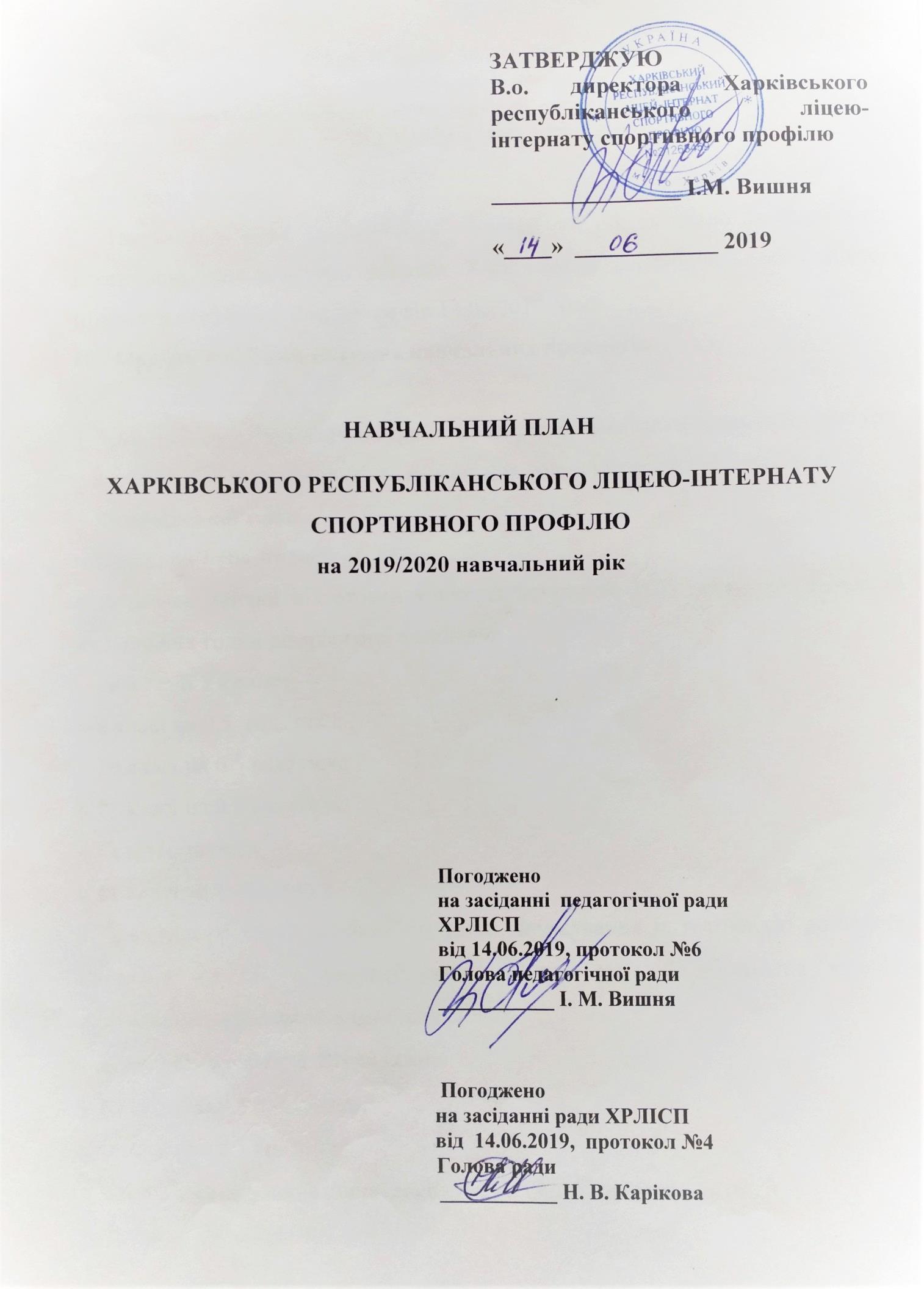 ПОЯСНЮВАЛЬНА ЗАПИСКАдо навчального плануХарківського республіканського ліцею-інтернату спортивного профілюна 2019/2020 навчальний рікІ. Загальні засади	Навчальний план на 2019/2020  навчальний рік складено за Освітньою програмою, затвердженою наказом Харківського республіканського ліцею-інтернату спортивного профілю від 14.06.2019 №60ІІ. Порядок вивчення окремих навчальних предметівІ.З метою підвищення рівня грамотності учнів, виховання читацької культури у школярів  збільшена кількість навчальних годин інваріантної складової: - з української мови – у 8 класі на 1 год./тижд.,З метою якісної підготовки учнів до вступу до ВНЗ збільшена кількість навчальних годин інваріантної складової:з історії України – у 8 класі на 0,5  год./тижд.,у 10 класі на 0,5 год./тижд.,в 11 класі на 0,5 год./тижд.з математики  –в 11 класі на 1 год./тижд.,З метою розвитку особистості учнів, формування їх готовності до захисту Вітчизни та дій в умовах надзвичайних ситуацій збільшена кількість навчальних годин інваріантної складової:-  з  предмета «Захист Вітчизни»: у 10 класі на 0,5 год./тижд.,в 11 класі на 0,5 год./тижд.Відведено  на викладання  спецкурсу „Харківщинознавство”:у  8 класі - 1 год./тижд.,у  9 класі - 1 год./тижд. Ураховуючи специфіку спортивного навчального закладу, у зв’язку  з можливими від’їздами учнів на змагання до іноземних держав,  з метою поглиблення базового курсу англійської мови:збільшена кількість навчальних годин інваріантної складовоїу 10 класі на 1 год./тижд.,в 11 класі на 1 год./тижд. - введено курс за вибором «Культура і мистецтво Великої Британії»:у 10 класі  - 2 год./тижд.,в 11 класі  - 2 год./тижд.ІІ.  	Для досягнення високої навчальної підготовленості учнів, а також у зв’язку з тим, що учні велику частину навчального часу протягом року  проводять на змаганнях та навчально-тренувальних зборах, у навчальний план закладено наступні індивідуальні заняття:- з української мови  – у 9 класі  –  1 год./тижд.,					 у 10 класі  – 1,5 год./тижд.,в 11 класі  – 1,5 год./тижд.       - з української літератури – у 10 класі  – 0,5 год./тижд.,- з англійської мови  –  у 10 класі  – 1 год./тижд.,в 11 класі  – 1 год./тижд. - з історії України  –  в 11 класі  – 0,5 год./тижд.- з алгебри –  у 9 класі  – 1 год./тижд.- з математики  –  у 10 класі  – 0,5 год./тижд.- з географії –  в 11 класі  – 1 год./тижд.- з інформатики –  у  8 класі – 0,5 год./тижд.,у  10 класі – 0,5 год./тижд. 	Ураховуючи специфіку закладу, (шість разів на тиждень проводяться  навчально-тренувальні заняття) – звільняються навчальні години, які відведені, згідно Типових освітніх програм, для фізичної культури. Ці години перерозподіляються на навчально-тренувальні заняття.2. 	При вивченні трудового навчання та технологій класи не поділяються на групи хлопців та дівчат.  У залежності від матеріально-технічної бази, фахової підготовленості,  наповнюваності класів та бажання учнів визначено технології та варіативні модулі з трудового навчання:-  у 8 класі – «Технологія оздоблення мозаїкою», «Технологія виготовлення штучних квітів», «Технологія вироблення швейних виробів ручним способом»;-  у 9 класі – «Технологія оздоблення мозаїкою», «Технологія вироблення текстильних матеріалів  ручним способом», «Технологія виготовлення елементів меблів з картонних коробок та пакувального картону».	Відповідно до запитів учнів години, передбачені на вибірково-обов’язкові предмети у 10-11 класах, діляться між двома обраними предметами:-  інформатика -1,5 год./тижд.;- мистецтво – 1,5 год./тижд.3. Дисципліни інваріантної та варіативної складових, що не мають повної кількості годин протягом навчального року будуть викладатися таким чином:у 9 класі: історія України (1,5 год./тижд.) буде чергуватися з географією (1,5 год./тижд).у 10 класі: мистецтво (1,5 год/тижд.) буде чергуватися з інформатикою (1,5 год/тижд.);географія (1,5 год/тижд.) буде чергуватися з хімією (1,5 год/тижд.).в 11 класі: мистецтво (1,5 год/тижд.) буде чергуватися з інформатикою (1,5 год/тижд.)4.  Згідно Статуту  наповненість навчальних класів у ліцеї-інтернаті  складає до 25  учнів, тому розподілу класів на групи не передбачається (наказ Міністерства освіти і науки України від 20.02.2002  № 128 (зі змінами).ІІІ. Структура навчального року	2019/2020  навчальний  рік  розпочинається  у День знань – 1 вересня 2019 року та закінчується не пізніше 1 липня 2020 року.    Навчальні заняття організовуються за семестровою системою:     І семестр – з 01.09.2019  по 27.12.2019, ІІ семестр – з 13.01.2020 по 29.05.2020.     Упродовж навчального року для учнів проводяться канікули: орієнтовно осінні – з 28.10  по 03.11.2019,  зимові – 28.12.2019 - 12.01.2020, весняні –  з 23.03 по 29.03.2020.       Закінчується навчальний рік проведенням  підсумкового оцінювання навчальних досягнень учнів усіх класів та державної підсумкової атестації випускників основної і старшої школи.	З урахуванням місцевих особливостей та кліматичних умов можуть змінюватись структура навчального року та графік учнівських канікул. Навчальна практика та навчальні екскурсії  проводяться відповідно до навчальних програм упродовж навчального року. 	Навчальні заняття розпочинаються 0 8-00. Перерви після 1,2,4,5 уроків у всі дні крім четверга, складають 10 хвилин. Після 3-го уроку (окрім четверга) проводяться навчально-тренувальні заняття. По четвергам проводитимуться     7 уроків підряд з 10-хвилинними перервами та двома 20-хвилинними перервами після 3-го і 6-го уроку. Тривалість робочого навчального тижня ліцею-інтернату складає 5 днів.В.о. директора ХРЛІСП                                                                      І. М. ВишняДодаток № 1  НАВЧАЛЬНИЙ ПЛАНдля 8-9 класів Харківського республіканського ліцею-інтернату спортивного профілюз навчанням українською мовоюВ.о. директора ХРЛІСП							 І. М. Вишня                                                                                                                                                                                                                                                 Додаток № 2НАВЧАЛЬНИЙ ПЛАНдля 10-11 класів Харківського республіканського ліцею-інтернату спортивного профілюз українською мовою навчання В.о. директора ХРЛІСП						І. М. ВишняПерелік навчальних програм навчального плану Харківського республіканського ліцею-інтернату спортивного профілю для вивчення предметів варіативної складової  у 8-11-х класах у 2019/2020 навчальному роціСкладений відповідно до Освітньої програми, затвердженої наказом Харківського республіканського ліцею-інтернату спортивного профілю від 14.06.2019 №60 Освітні галузіОсвітні галузіНавчальні предметиКількістьгодин на тижденьу класахКількістьгодин на тижденьу класахОсвітні галузіОсвітні галузіНавчальні предмети89Мови і літературиМови і літературиУкраїнська мова 2+12Мови і літературиМови і літературиУкраїнська література22Мови і літературиМови і літературиІноземна мова (англійська)33Мови і літературиМови і літературиЗарубіжна література22Суспільство -знавствоСуспільство -знавствоІсторія України1,5+0,51,5Суспільство -знавствоСуспільство -знавствоВсесвітня історія11Суспільство -знавствоСуспільство -знавствоОснови правознавства -1Суспільство -знавствоСуспільство -знавствоМистецтво11МатематикаМатематикаАлгебра22МатематикаМатематикаГеометрія22МатематикаМатематикаБіологія22МатематикаМатематикаГеографія21,5МатематикаМатематикаФізика23МатематикаМатематикаХімія22ТехнологіїТехнологіїТрудове навчання11ТехнологіїТехнологіїІнформатика22Здоров’я і фізична культураЗдоров’я і фізична культураОснови здоров’я11Здоров’я і фізична культураЗдоров’я і фізична культураФізична культура33РазомРазомРазом31,5+1,533Варіативна складоваСпецкурс «Харківщинознавство»Спецкурс «Харківщинознавство»11Варіативна складоваРазомРазом3434Варіативна складоваІндивідуальні заняттяІндивідуальні заняттяВаріативна складоваУкраїнська моваУкраїнська мова-1Варіативна складоваАлгебраАлгебра-1ІнформатикаІнформатика0,5-РазомРазомРазом34,536Гранично допустиме навчальне навантаженняГранично допустиме навчальне навантаженняГранично допустиме навчальне навантаження3333Всього (без урахування поділу класів на групи)Всього (без урахування поділу класів на групи)Всього (без урахування поділу класів на групи)31,5+333+3Всього фінансуєтьсяВсього фінансуєтьсяВсього фінансується31,5+333+3Складений відповідно до Освітньої програми, затвердженої наказом Харківського республіканського ліцею-інтернату спортивного профілю від 14.06.2019 №60 Навчальні предметиІнваріантна складоваКількість годинна тиждень у класіКількість годинна тиждень у класіНавчальні предметиІнваріантна складова1011Українська мова22Українська література22Зарубіжна література11Іноземна  мова (англійська)2+12+1Історія України1,5+0,51,5+0,5Всесвітня історія11Громадянська освіта2-Математика 33+1Біологія і екологія22Географія1,51Фізика і астрономія34Хімія1,52Фізична культура 33Захист Вітчизни1,5+0,51,5+0,5Інформатика1,51,5Мистецтво1,51,5Разом29+329+3Варіативна складоваКурс за вибором «Культура і мистецтво Великої Британії»22Разом3434Індивідуальні заняттяУкраїнська мова1,51,5Українська література0,5-Іноземна  мова (англійська)11Історія України-0,5Математика 0,5-Географія-1Інформатика0,5-Разом3838Гранично допустиме  навчальне навантаження на учня3333Всього (без урахування поділу класів на групи)3838Всього фінансується3838№ з/пНазва навчального предметаКласНазва навчальної програми, за якою здійснюється навчанняТип навчальної програмиРік та видавництво навчальної програмиКим дозволено до використання Кількість нормативно встановлених програмою годинКількість годин, що фактично відведено програмоюПриміткиСпецкурс«Харківщино-знавство»8Навчальна програма«Харківщино-знавство»Державна2016КВНЗ «ХАНО»Лист ІМЗО від 05.08.2016 №2.1/12-Г-64935 год.(по 1 год. на тиждень)35 год.(по 1 год. на тиждень)Спецкурс«Харківщино-знавство»9Навчальна програма«Харківщино-знавство»Державна2016КВНЗ «ХАНО»Лист ІМЗО від 05.08.2016 №2.1/12-Г-64935 год.(по 1 год. на тиждень)35 год.(по 1 год. на тиждень)Курс за вибором«Культура і мистецтво Великої Британії»10Навчальна програма елективних курсів з іноземних мов для старшої школи загальноосвітніх навчальних закладівДержавна2015КиївПедагогічна думкаПротокол комісії з іноземних мов Науково-методичної ради з питань освіти Міністерства освіти і науки України №1 від 11.03.201570 год.(по 2 год. на тиждень)70 год.(по 2 год. на тиждень)Курс за вибором«Культура і мистецтво Великої Британії»11Навчальна програма елективних курсів з іноземних мов для старшої школи загальноосвітніх навчальних закладівДержавна2015КиївПедагогічна думкаПротокол комісії з іноземних мов Науково-методичної ради з питань освіти Міністерства освіти і науки України №1 від 11.03.201570 год.(по 2 год. на тиждень)70 год.(по 2 год. на тиждень)